Prijs- en bestellijst Kipsalon Bernheze  info@kipsalonbernheze.nl/  06-54970555          mrt  ‘23
 Prijzen per kilogram, meestal in porties van +/- 500 gram verpakt. Laat weten als je bepaalde hoeveelheden wil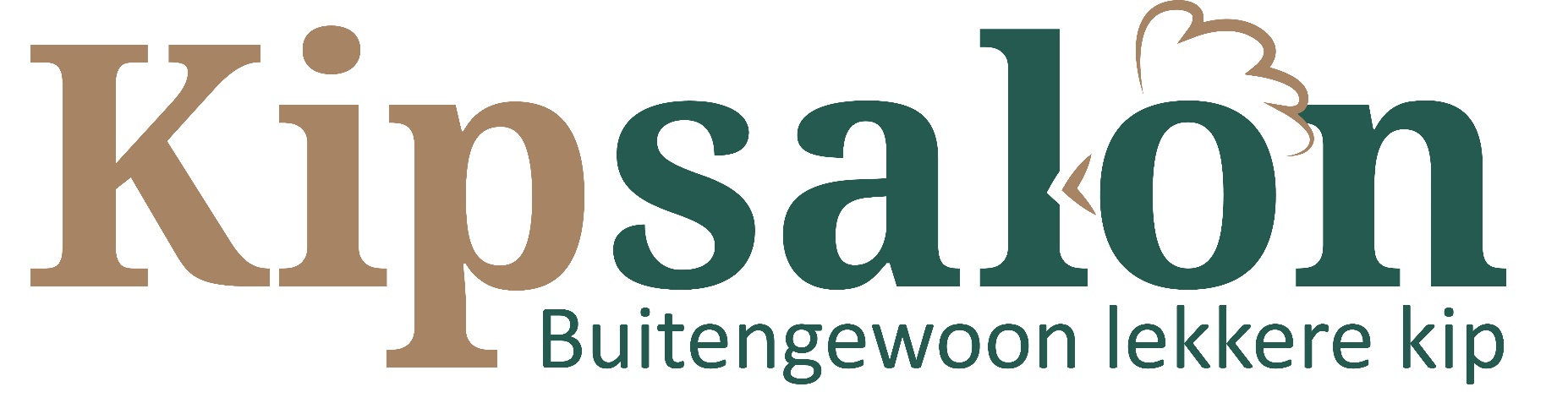 
Naam:    	…………………………………………….Telefoonnr:	.……………………………………………Adres:		…………………………………………….E-mailadres:	…………………………………………….……………………………………………………………………AantalProducten van kipfiletPrijsKipfilet€   9,95Kipfilet gekruid€ 10,75Kipwokblokjes€ 13,50Kipsatéwokblokjes€ 14,25Kipsatéstokjes€ 14,95Kiphaasjes in spek€ 14,95Kiphaasjes gepaneerd€ 14,50Kipschnitzels:  Wiener, Fantasie, Cornflakes€ 14,50Kip gemarineerde lapjes€ 14,50Roerbakschotel€ 13,95Houthakkerssteak€ 14,95AantalProducten van dijfiletPrijsKippendij€   8,95Kippendij gekruid€   9,75Kippendijreepjes€ 12,50Kippendijreepjes  gekruid€ 13,25 Kip piri-piri€ 14,50Kipshoarma€ 13,25Kipsatéstokjes€ 13,95Roerbakschotel€ 13,95AantalProducten van kipgehaktPrijsKippengehakt ongekruid€ 12,25Kippengehakt gekruid€ 12,95Kipvinken€ 13,95Kipboomstammetjes€ 13,50Kipburgers € 13,50AantalProducten met botjesProducten met botjesPrijsVleugeltjes plat/borrelhapVleugeltjes plat/borrelhap€ 5,50Vleugeltjes plat gekruidVleugeltjes plat gekruid€ 6,25Vleugeltjes 2- ledigVleugeltjes 2- ledig€ 5,50Vleugeltjes 2-ledig gekruidVleugeltjes 2-ledig gekruid€ 6,25DrumsticksDrumsticks€ 5,25Drumsticks gekruidDrumsticks gekruid€ 6,00Kippenbout/ pootKippenbout/ poot€ 4,50Kippenbout/ poot gekruidKippenbout/ poot gekruid€ 5,25Hele kipHele kip€ 5,75Hele kip gekruidHele kip gekruid€ 6,50AantalKant en klaarproductenPrijsPrijsKip in pilafsaus€ 14,95€ 14,95Kip in teriyakisaus€ 14,95€ 14,95Kip in pangangsaus€ 14,95 € 14,95 Kip in satésaus€ 14,95€ 14,95Kip in ketjapsaus€ 14,95€ 14,95Kipdöner€ 12,95€ 12,95Warme Grillproducten v.a.:        
vleugels plat, vleugels 
2-ledig, drumsticks, 
bouten, hele kip€   9,95€   9,95AantalSnacksPrijsKipcorns€   8,95Kipnuggets€   9,95Kipbites€ 13,50Kipstrips€ 13,50Kipchunks€ 14,95AantalOverige productenPrijsMaagjes, hartjes, levertjes €   5,95Gerookte kipfilet€ 16,95Gerookte kipfilet plakjes€ 17,95Soepballetjes€ 11,95Gehaktballetjes€ 12,50Smikkelkip 700 gr (8,25 p/st)€ 11,95Opmerkingen